Oddíl TJ Sokol Třebovice si vás dovoluje pozvat naZávod v ZPMGTŘEBOVICKÝ ČERTÍKDatum:		2.4.2023Místo konání:	Sportovní hala, Tyršova 1668/5A, HlučínStartovné:		250,- KčPřihlášky zasílejte do 18.3.2023 na adresu: mgtrebovice@seznam.czKategorie:    Účast 1-2 kvalifikovaných rozhodčí je podmínkou startu závodnic!Hudební doprovod: hudby volných sestav V. kategorie ve formátu MP3 označené jménem, oddílem a náčiním zaslat na e-mail: mgtrebovice@seznam.cz do 25.3.2023Upřesňující informace a časový harmonogram budou rozeslány po uzávěrce přihlášek všem přihlášeným oddílům.      Výška stropu je 10 m, závodní plocha je 13x13 m, rozcvičovací plocha 13x13 m.V hale bude otevřen bufet.Prosím parkujte jen na místech k tomu určeným. Vyhnete se pozdějším komplikacím.Do haly na palubovku nebude mít nikdo přístup ve venkovní obuvi, prosíme všechny účastníky o přezutí!!!Těšíme se na Vaši účast                       	 Lucie Solaříková                                                                                              Oddíl MG TJ Sokol TřeboviceTŘEBOVICKÝ ČERTÍK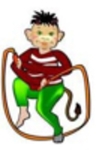 ZÁKLADNÍ PROGRAM2.4.2023PřihláškaSouhlas se zpracováním a evidencí osobních údajů podle zákona č. 101/2000 Sb.Souhlasím s tím, aby TJ Sokol Ostrava - Třebovice zpracovával a evidoval osobní údaje poskytnuté v souvislosti s pořádáním závodu v moderní gymnastice. Údaje je TJ Sokol Ostrava - Třebovice oprávněn zpracovávat a evidovat i po skončení závodu. Byli jsme poučeni o právech podle zákona 101/2000 Sb. zejména o svém právu tento souhlas kdykoliv odvolat, a to i bez udání důvodu.Beru na vědomí, že souhlas je udělen okamžikem odeslání přihlášky e-mailem na adresu pořádajícího oddílu. V	………………	dne	…………………	…………… ………………Za přihlášené uděluje souhlas odpovědný trenér0.B kategorie ZPMG -sestava BZ - ročník 2017 a ml.akrobacie0.A kategorie ZPMG -sestava BZ - ročník 2016akrobacieI.B kategorie ZPMG -sestava BZ - ročník 2015sestava se švihadlem I.A kategorie ZPMG -sestava BZ - ročník 2014sestava se švihadlem II. kategorie ZPMG -sestava se švihadlem  - ročník 2012-2013sestava s obručíIII. kategorie ZPMG -sestava s míčem - ročník 2010-2011sestava s obručíIV. kategorie ZPMG -sestava se švihadlem (nová) - ročník 2007-2009sestava s míčemV. kategorie ZPMG -sestava s míčem - ročník 2007 a staršívolná sestava s libovolným náčiním(kromě míče)Oddíl:Oddíl:Kontakt:Kontakt:Trenér:Trenér:Rozhodčí:1.Rozhodčí:2.Kat.PříjmeníJménoRočník1234567891011121314151617181920